Duction.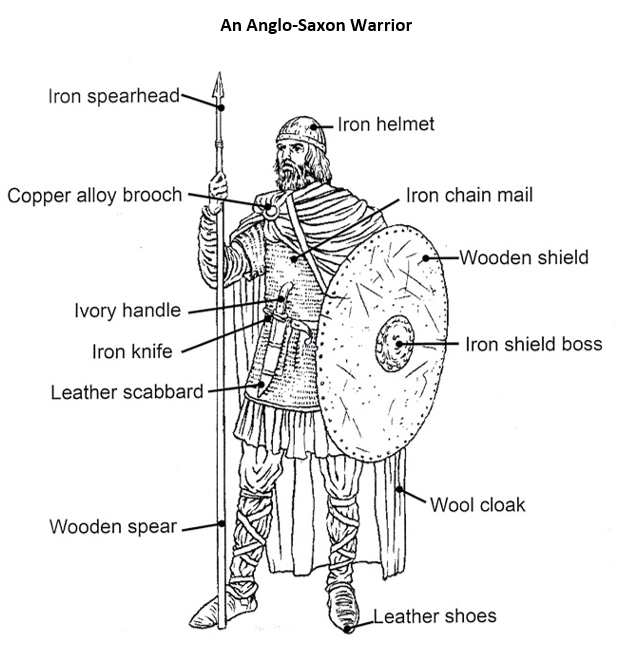 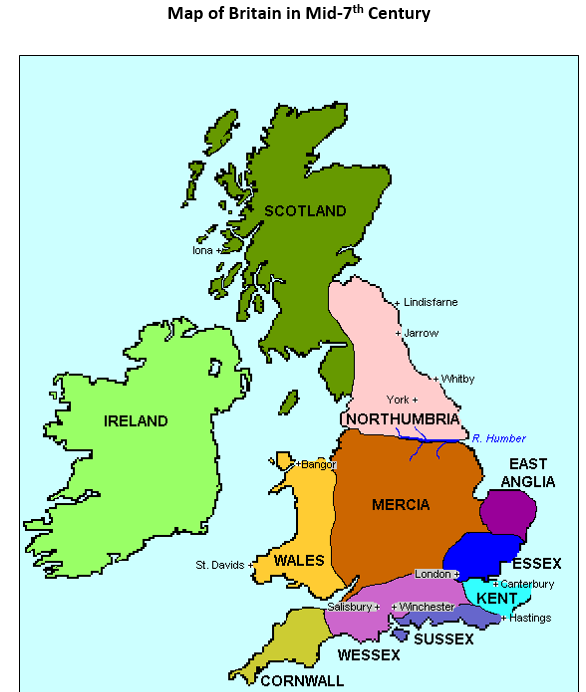 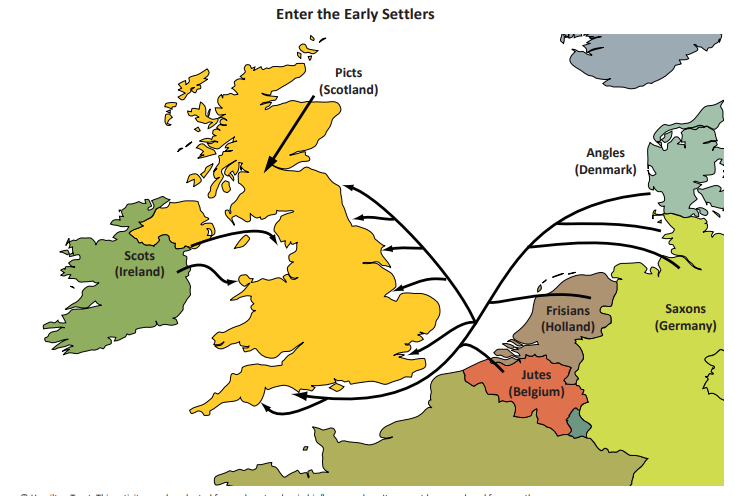 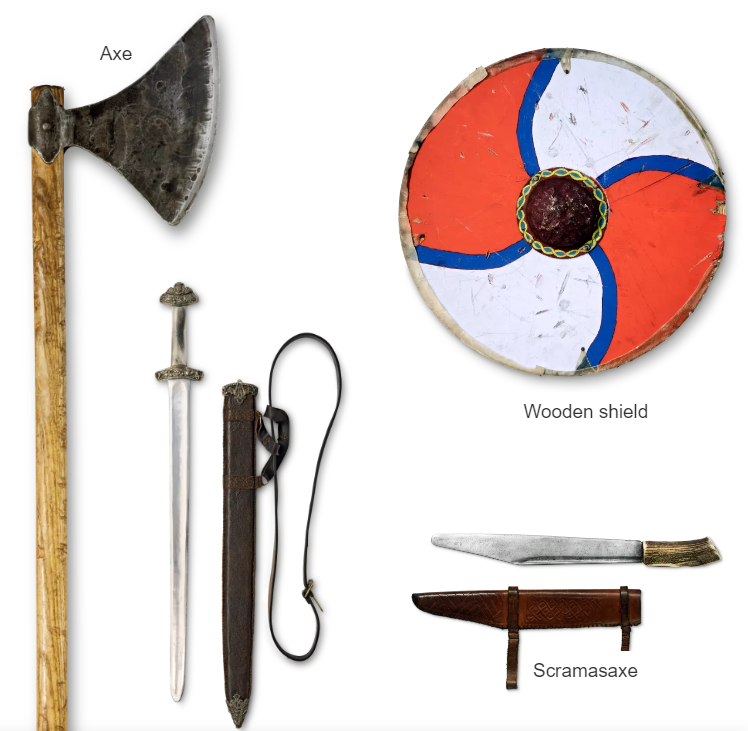 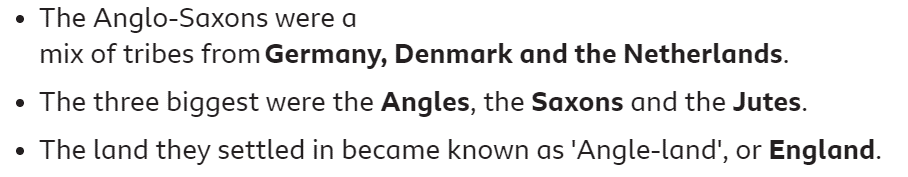 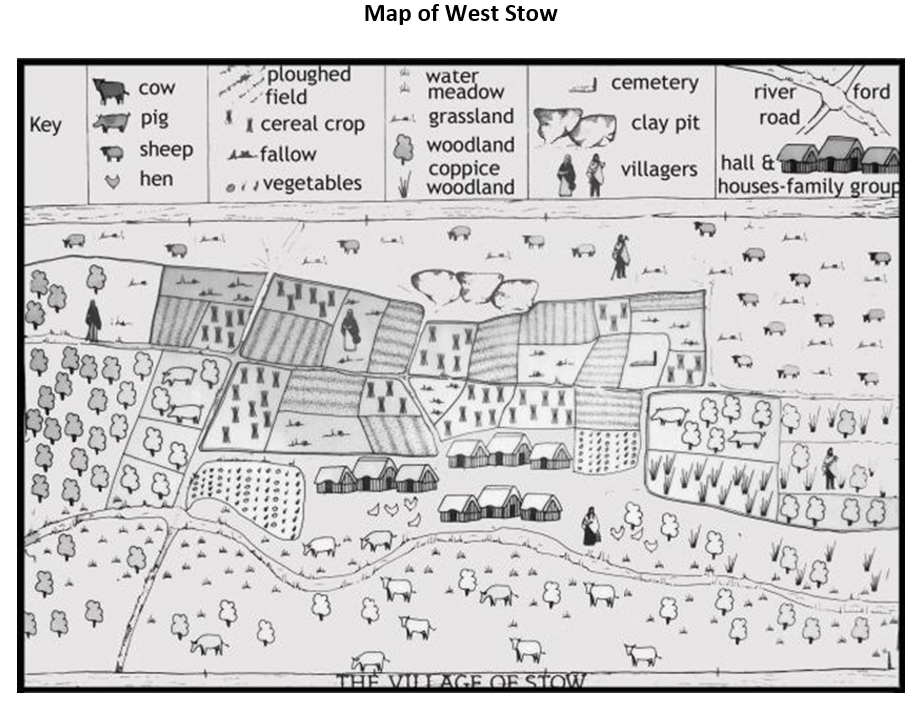 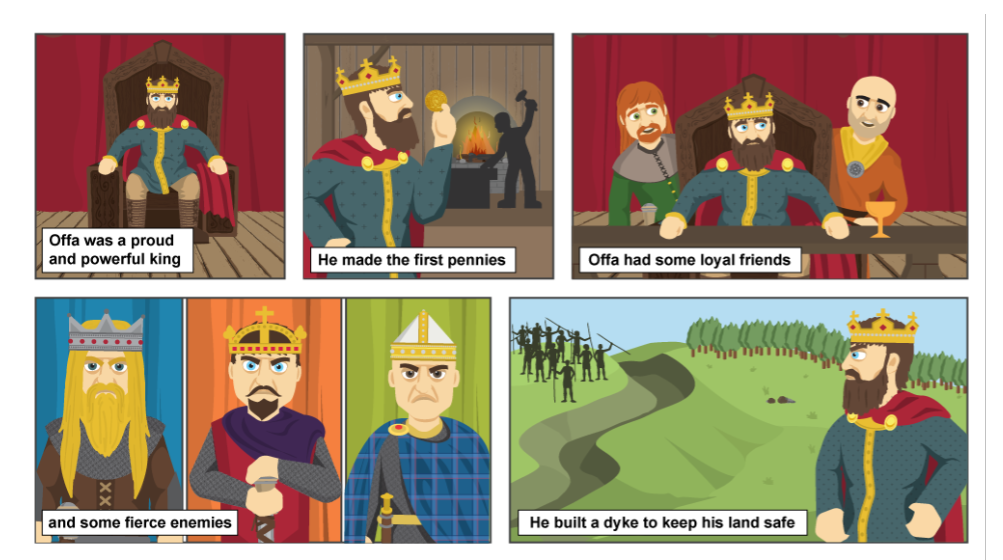 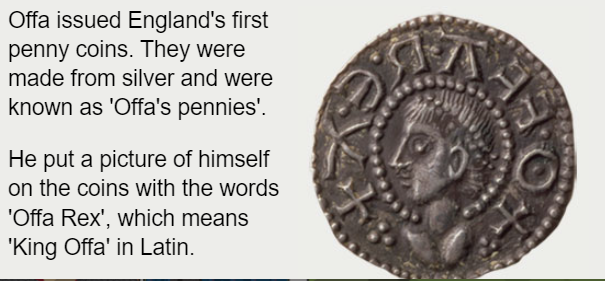 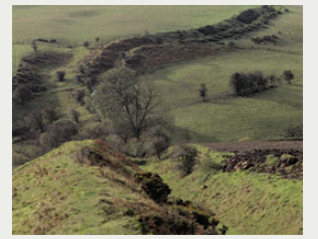 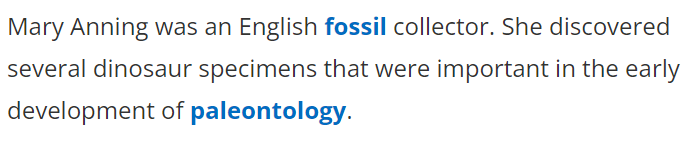 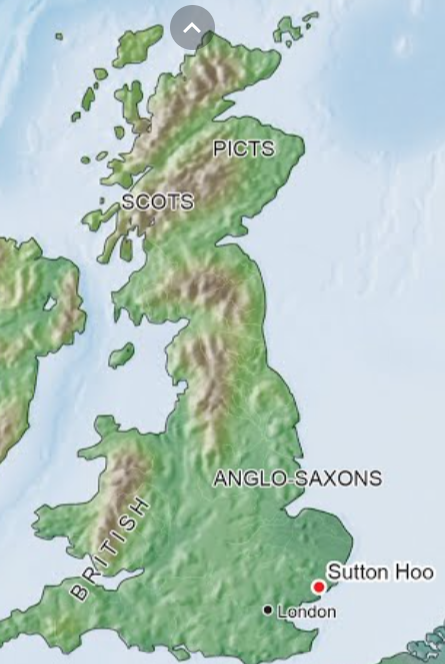 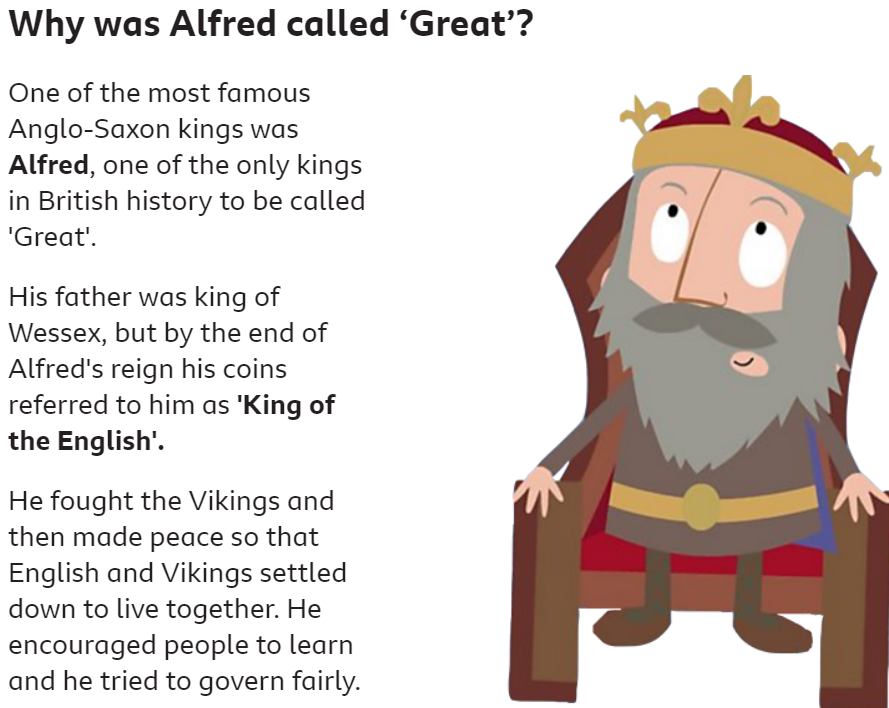 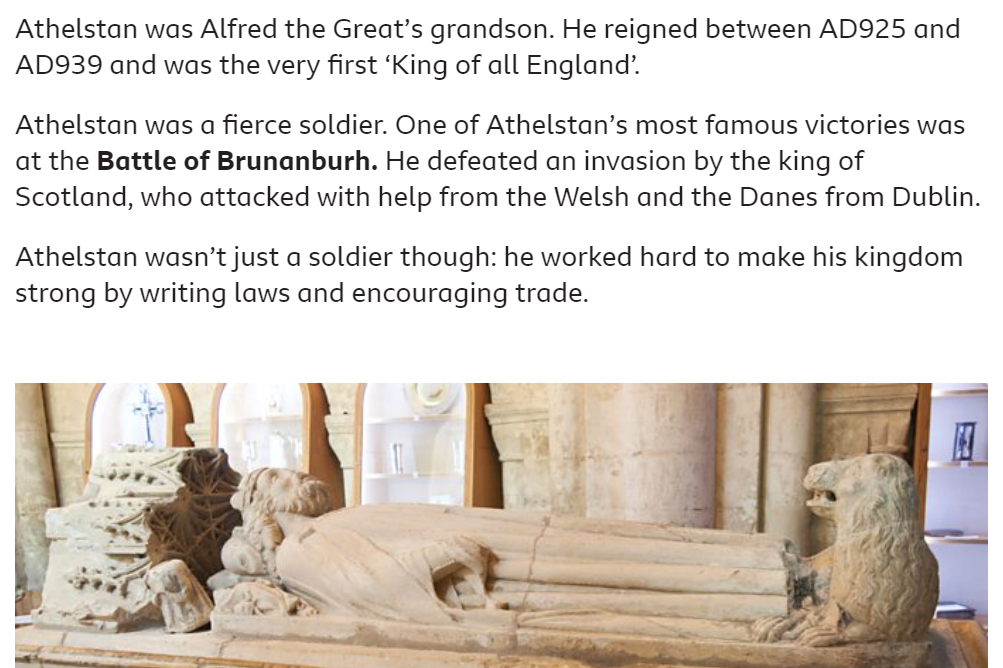 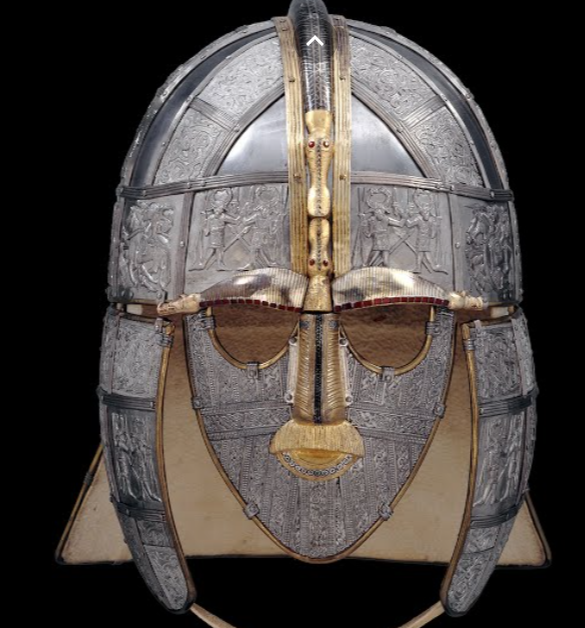 